Strategic items for Full Reopening of school September 2020There are 3 strategic elements required in addition to normal school improvement initiatives and cycles due to the nature of circumstances pre academic year 2020-2021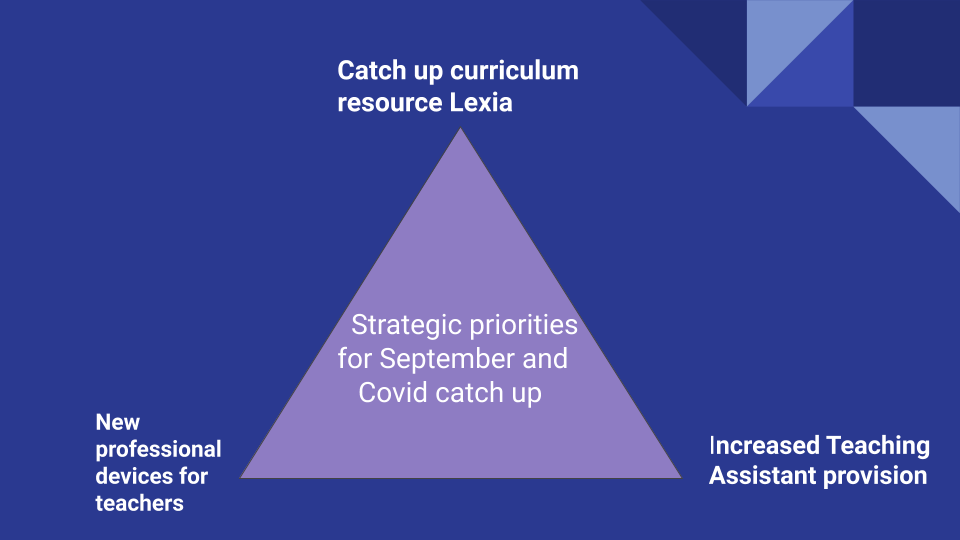 There are 3 sources of funding these initiatives as we bridge budget cycles and secure additional specific funding such as Covid catch up funding 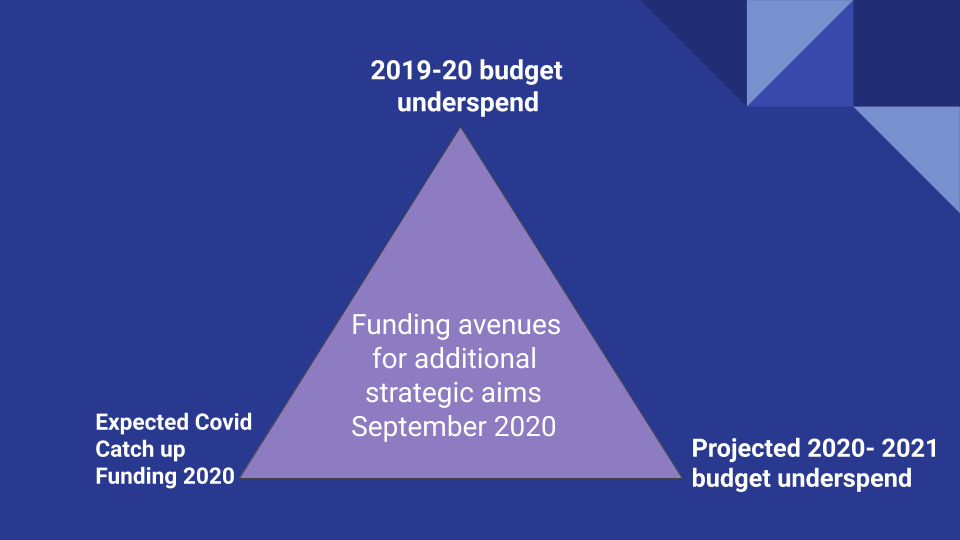 Costs and funding Funding sources ‘available’ ProposalInitiativeCostsLexia Core 5 literacy support£22,000 for 3 year periodTeaching Assistant support bolstered to every class 5 afternoons per week£30,666 Teacher professional Devices£13,632 (based on cheapest quote)Total cost of initiatives£66,298SourceAmount (predicted)2019-20 underspend£23,151Covid Catch up funding expected£33,4402020-21 budgeted underspend£48,931Total funding available£105,552Total excluding 2020-21 underspend£56,591Initiative Funding Teacher laptops £13,632£13,632 from 19-20 underspendLexia literacy 3 years £22,000£22,000 from covid catch upTeaching Assistant support £30,666£7,000 from 19-20 underspend£11,400 from covid catch up£12,266 from 20-21 underspendSpending remaining19-20 Underspend £20,632£2,519Covid catch up funding £33,400£402020-21 budgeted underspend £0£36,665